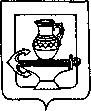 РОССИЙСКАЯ ФЕДЕРАЦИЯЛИПЕЦКАЯ ОБЛАСТЬ ЛИПЕЦКИЙ МУНИЦИПАЛЬНЫЙ РАЙОНСОВЕТ ДЕПУТАТОВ СЕЛЬСКОГО ПОСЕЛЕНИЯВВЕДЕНСКИЙ  СЕЛЬСОВЕТДвадцать третья сессия шестого созываР Е Ш Е Н И Е22.02.2022 года                                с. Ильино                                             № 73Об утверждении проекта ключевых и индикативных показателей муниципального контроля в сфере благоустройства на территории сельского поселения Введенский сельсовет Липецкого муниципального района Липецкой областиВ соответствии со статьей 30 Федерального закона от 31 июля 2020 года № 248-ФЗ «О государственном контроле (надзоре) и муниципальном контроле в Российской Федерации», Уставом сельского поселения Введенский сельсовет Липецкого муниципального района Липецкой области и, учитывая решения постоянных депутатских комиссий, Совет депутатов сельского поселения Введенский сельсоветРЕШИЛ:Утвердить прилагаемый проект Ключевых показателей муниципального контроля в сфере благоустройства на территории сельского поселения Введенский сельсовет Липецкого муниципального района Липецкой области.Настоящее решение вступает в силу с 01 марта 2022 года.Председатель Совета депутатовсельского поселения	Введенский сельсовет							Н.В. БорцоваПриложение                                                    к решению Совета депутатов сельского поселения Введенский сельсоветот 22.02.2022 г. № 73КЛЮЧЕВЫЕ И ИНДИКАТИВНЫЕ ПОКАЗАТЕЛИ МУНИЦИПАЛЬНОГО КОНТРОЛЯ В СФЕРЕ БЛАГОУСТРОЙСТВА НА ТЕРРИТОРИИ СЕЛЬСКОГО ПОСЕЛЕНИЯ ВВЕДЕНСКИЙ СЕЛЬСОВЕТ ЛИПЕЦКОГО МУНИЦИПАЛЬНОГО РАЙОНА ЛИПЕЦКОЙ ОБЛАСТИ1. Ключевые показатели муниципального контроля в сфере благоустройства и их целевые значения2. Индикативные показатели муниципального контроля в сфере благоустройства и их целевые значения1) количество обращений граждан и организаций о нарушении обязательных требований, поступивших в орган муниципального контроля в сфере благоустройства – число;2) количество инспекционных визитов (посредством осмотра, опроса, истребования документов, которые в соответствии с обязательными требованиями должны находиться в месте нахождения (осуществления деятельности) контролируемого лица (его филиалов, представительств, обособленных структурных подразделений), получения письменных объяснений, инструментального обследования)– число;3) количество рейдовых осмотров (посредством осмотра, опроса, получения письменных объяснений, истребования документов, инструментального обследования, испытания, экспертизы)– число;4) количество документарных проверок (посредством получения письменных объяснений, истребования документов, экспертизы) – число;5) количество выездных проверок (посредством осмотра, опроса, получения письменных объяснений, истребования документов, инструментального обследования, испытания, экспертизы) – число;6) количество наблюдений за соблюдением обязательных требований (посредством сбора и анализа данных об объектах контроля в сфере благоустройства, в том числе данных, которые поступают в ходе межведомственного информационного взаимодействия, предоставляются контролируемыми лицами в рамках исполнения обязательных требований, а также данных, содержащихся в государственных и муниципальных информационных системах, данных из сети «Интернет», иных общедоступных данных, а также данных полученных с использованием работающих в автоматическом режиме технических средств фиксации правонарушений, имеющих функции фото- и киносъемки, видеозаписи) – число;7) количество выездных обследований (посредством осмотра, инструментального обследования (с применением видеозаписи), испытания, экспертизы) – число;8) количество предписаний выданных по итогам проведенных контрольных (надзорных) мероприятий – число;9) количество направленных в органы прокуратуры заявлений о согласовании проведения контрольных (надзорных) мероприятий, по которым органами прокуратуры отказано в согласовании – число;10) количество поступивших возражений в отношении акта контрольного мероприятия – число;11) количество контрольных (надзорных) мероприятий, проведенных с грубым нарушением требований к организации и осуществлению государственного контроля (надзора) и результаты которых были признаны недействительными и (или) отменены – число.Ключевые показателиРасчет показателяЦелевые значенияНагрузка на единицу штатной численности сотрудника, осуществляющего муниципальный контроль в сфере благоустройстваСреднеарифметическоезначениеСреднероссийскоезначениепоказателяДоля профилактических мероприятий в общем объеме контрольной (надзорной) деятельностиДоля =П/(П+К),где П - количество профилактических мероприятий,К- количество контрольныхмероприятийна 5 % больше по сравнению с предыдущим годомДоля устраненных нарушений обязательных требований от числа выявленных нарушений обязательных требованийДоля = УН/ВН,где УН – количество устраненных нарушений,ВН - общее количество выявленных нарушений70-80%Доля обоснованных жалоб на действия (бездействие) контрольного органа и (или) его должностных лиц при проведении контрольных мероприятий от общего количества поступивших жалобДоля = ОЖ/ВЖ,где ОЖ - количество обоснованных жалоб,ВЖ - общее количество поступивших жалоб0%И. о. главы сельского поселения Введенский сельсоветЕ.С. Торопцева